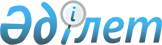 Қазақстан Республикасы Қаржы министрінің кейбір бұйрықтарының күші жойылды деп тану туралыҚазақстан Республикасы Қаржылық мониторинг агенттігі Төрағасының 2022 жылғы 13 қаңтардағы № 11 бұйрығы. Қазақстан Республикасының Әділет министрлігінде 2022 жылғы 18 қаңтарда № 26524 болып тіркелді
      Қазақстан Республикасының "Құқық қорғау қызметі туралы" Заңының 7-бабының 1-тармағына және Қазақстан Республикасы "Құқықтық актілер туралы" Заңының 27-бабының 8-тармағына сәйкес БҰЙЫРАМЫН:
      1. Қазақстан Республикасы Қаржы министрінің мынадай бұйрықтарының күші жойылды деп танылсын:
      1) Қазақстан Республикасы Қаржы министрінің "Қаржылық мониторинг органдарының жедел-тергеу бөлімшелерінде (экономикалық тергеу қызметі) кадрлық жоспарлауды ескере отырып, кадрларға қажеттілікті қанағаттандыру үшін мамандықтар тізбесін бекіту туралы" 2015 жылғы 29 желтоқсандағы № 721 бұйрығы (Нормативтік құқықтық актілерді мемлекеттік тіркеу тізілімінде № 12770 болып тіркелген);
      2) Қазақстан Республикасы Қаржы министрінің 2019 жылғы 19 ақпандағы "Қазақстан Республикасы Қаржы министрінің кейбір бұйрықтарына өзгерістер енгізу туралы" № 121 бұйрығымен бекітілген өзгерістер енгізілетін Қазақстан Республикасы Қаржы министрінің кейбір бұйрықтары тізбесінің 6-тармағы (Нормативтік құқықтық актілерді мемлекеттік тіркеу тізілімінде № 18339 болып тіркелген).
      2. Қазақстан Республикасы Қаржылық мониторинг агенттігінің Кадр жұмысы департаменті заңнамамен белгіленген тәртіпте:
      1) осы бұйрықтың Қазақстан Республикасының Әділет министрлігінде мемлекеттік тіркеуге алынуын;
      2) осы бұйрық ресми жарияланғаннан кейін оны Қазақстан Республикасы Қаржылық мониторинг агенттігінің интернет-ресурсында орналастыруды қамтамасыз етсін.
      3. Осы бұйрық алғашқы ресми жарияланған күнінен кейін күнтізбелік он күн өткен соң қолданысқа енгізіледі.
					© 2012. Қазақстан Республикасы Әділет министрлігінің «Қазақстан Республикасының Заңнама және құқықтық ақпарат институты» ШЖҚ РМК
				
                 Қазақстан Республикасының            Қаржылық мониторинг            агенттігінің төрағасы 

Ж. Элиманов
